Texas Commission on Environmental Quality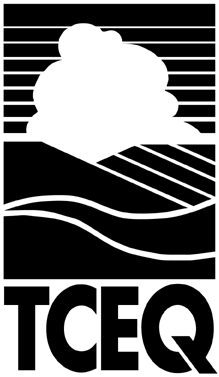 Municipal Solid Waste Facility Geosynthetics Inventory
Facility: ________________________Cell/Area No. _____________________Geosynthetics Material Type:  ________________________________________Notes:  Roll NumberLot/
Batch No.Arrival DateMaterial Length
(ft)Material Width
(ft)Material Area
(sq ft)Material Thickness or WeightQC Doc Rec’dConformance
TestRemarks